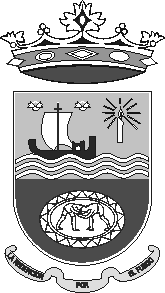 AYUNTAMIENTO DE TIASC/ Libertad, 50Teléfono:  928 83 36 19Fax:  928 83 35 4935572  TIAS LANZAROTEPRESUPUESTO AÑO 2020, PERSONAL EVENTUAL DE CONFIANZA: ASESORE/ASPRESUPUESTO AÑO 2020, PERSONAL EVENTUAL DE CONFIANZA: ASESORE/ASPRESUPUESTO AÑO 2020, PERSONAL EVENTUAL DE CONFIANZA: ASESORE/ASPRESUPUESTO AÑO 2020, PERSONAL EVENTUAL DE CONFIANZA: ASESORE/ASNOMBRE Y APELLIDOSCATEGORIAT.DEVENGADOT.S.SOCIALRUTH NEREIDA CORUJO SAAVEDRAASESORA POLÍTICA 138.594,35 €12.639,65 €DOMINGO LORENZO CUYASASESOR POLÍTICO 238.594,35 €12.639,65 €JORGE MIGUEL PEÑAS LOZANOASESOR POLÍTICO 334.734,93 €11.375,70 €SEGUNDO RODRÍGUEZ CAMACHOASESOR POLÍTICO 419.297,26 €6.319,88 €DANESA MARÍA HERNÁNDEZ ÁLVAREZASESORA POLÍTICA 519.297,26 €6.319,88 €VACANTEASESOR/A POLÍTICO/A 638.594,35 €12.639,65 €TOTAL189.112,50 €61.934,41 €TOTAL GENERAL251.046,91 €